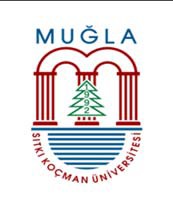 T.CMUĞLA SITKI KOÇMAN ÜNİVERSİTESİDatça Kazım Yılmaz Meslek YüksekokuluBirim Görev TanımlarıT.CMUĞLA SITKI KOÇMAN ÜNİVERSİTESİDatça Kazım Yılmaz Meslek YüksekokuluBirim Görev TanımlarıDoküman No1/7T.CMUĞLA SITKI KOÇMAN ÜNİVERSİTESİDatça Kazım Yılmaz Meslek YüksekokuluBirim Görev TanımlarıT.CMUĞLA SITKI KOÇMAN ÜNİVERSİTESİDatça Kazım Yılmaz Meslek YüksekokuluBirim Görev TanımlarıSayfa Sayısı1T.CMUĞLA SITKI KOÇMAN ÜNİVERSİTESİDatça Kazım Yılmaz Meslek YüksekokuluBirim Görev TanımlarıT.CMUĞLA SITKI KOÇMAN ÜNİVERSİTESİDatça Kazım Yılmaz Meslek YüksekokuluBirim Görev Tanımlarıİlk YayınTarihi05.08.2019T.CMUĞLA SITKI KOÇMAN ÜNİVERSİTESİDatça Kazım Yılmaz Meslek YüksekokuluBirim Görev TanımlarıT.CMUĞLA SITKI KOÇMAN ÜNİVERSİTESİDatça Kazım Yılmaz Meslek YüksekokuluBirim Görev TanımlarıRevizyonTarihi23.11.2020T.CMUĞLA SITKI KOÇMAN ÜNİVERSİTESİDatça Kazım Yılmaz Meslek YüksekokuluBirim Görev TanımlarıT.CMUĞLA SITKI KOÇMAN ÜNİVERSİTESİDatça Kazım Yılmaz Meslek YüksekokuluBirim Görev TanımlarıRevizyon No1KurumuMuğla Sıtkı Koçman ÜniversitesiMuğla Sıtkı Koçman ÜniversitesiMuğla Sıtkı Koçman ÜniversitesiMuğla Sıtkı Koçman ÜniversitesiBirimiDatça Kazım Yılmaz Meslek Yüksekokulu MüdürlüğüDatça Kazım Yılmaz Meslek Yüksekokulu MüdürlüğüDatça Kazım Yılmaz Meslek Yüksekokulu MüdürlüğüDatça Kazım Yılmaz Meslek Yüksekokulu MüdürlüğüGöreviÖzel KalemÖzel KalemÖzel KalemÖzel KalemÜst Yönetici/YöneticileriMüdür/Yüksekokul SekreteriMüdür/Yüksekokul SekreteriMüdür/Yüksekokul SekreteriMüdür/Yüksekokul SekreteriGÖREVİN KISA TANIMIMeslek Yüksekokullarındaki gerekli tüm faaliyetlerin etkinlik, verimlilik ilkelerine ve görevi kapsamındaki mevzuata uygun olarak yürütülmesi amacıyla bulunduğu birimin görevlerini yapar.GÖREV VE SORUMLULUKLARMüdürün görüşme ve kabullerine ait hizmetleri yürütür.Müdürün özel ve resmi haberleşmelerini yerine getirir.Müdürün özel haberleşme ve gizlilik taşıyan yazışma işlemlerini yürütür.Müdürün kurum içi ve kurum dışı randevu isteklerini düzenler.Müdürün özel ve kurumsal dosyalarını tutar ve arşivler.Müdürün görevlendirilmelerinde görevden ayrılma, göreve başlama yazışmalarını takip eder ve yolculuk ile konaklama için rezervasyonlarını yapar.Meslek Yüksekokulu kurullarının (Yönetim Kurulu, Yüksekokul Kurulu) gündemlerini bir gün önceden hazırlar, alınan kararları karar defterine yapıştırır, ilgili birimlere dağıtımını sağlar.Dini ve Milli bayramlarda Müdürün tebrik mesajlarını hazırlar ve dağıtımını sağlar.Açılış ve mezuniyet törenlerinde programları hazırlar.Müdürün görev alanı ile ilgili vereceği diğer işleri yapar.Müdür olmadığı zaman gelen ziyaretçileri not ederek Müdür’e iletir.Çağdaş iletişim ilkeleri doğrultusunda davranmaya özen gösterir.Müdür tarafından verilen diğer görevleri yapar.YETKİLERİYukarıda belirtilen görev ve sorumlulukları gerçekleştirme yetkisine sahip olmak,Faaliyetlerin gerçekleştirilmesi için gerekli araç ve gereci kullanabilmek.EN YAKIN YÖNETİCİSİMeslek Yüksekokulu Müdürü/Meslek Yüksekokulu SekreteriALTINDAKİ BAĞLI İŞ UNVANLARIYok.BU İŞTE ÇALIŞANDA ARANAN NİTELİKLER657 Sayılı Devlet Memurları Kanunu’nda ve 2547 Sayılı Yüksek Öğretim Kanunu’nda belirtilen genel niteliklere sahip olmak,En az lise ve dengi okul mezunu olmak.Muhasebe ile ilgili mevzuata vakıf olmak.6.4- Görevini gereği gibi yerine getirebilmek için gerekli iş deneyimine sahip olmak.SORUMLULUKÖzel kalem, yukarıda yazılı olan bütün bu görevleri kanunlara ve yönetmeliklere uygun olarak yerine getirirken, Meslek Yüksekokulu Müdürü ve Meslek Yüksekokulu Sekreterine karşı sorumludur.GÖREVİN KISA TANIMIMeslek Yüksekokullarındaki gerekli tüm faaliyetlerin etkinlik, verimlilik ilkelerine ve görevi kapsamındaki mevzuata uygun olarak yürütülmesi amacıyla bulunduğu birimin görevlerini yapar.GÖREV VE SORUMLULUKLARMüdürün görüşme ve kabullerine ait hizmetleri yürütür.Müdürün özel ve resmi haberleşmelerini yerine getirir.Müdürün özel haberleşme ve gizlilik taşıyan yazışma işlemlerini yürütür.Müdürün kurum içi ve kurum dışı randevu isteklerini düzenler.Müdürün özel ve kurumsal dosyalarını tutar ve arşivler.Müdürün görevlendirilmelerinde görevden ayrılma, göreve başlama yazışmalarını takip eder ve yolculuk ile konaklama için rezervasyonlarını yapar.Meslek Yüksekokulu kurullarının (Yönetim Kurulu, Yüksekokul Kurulu) gündemlerini bir gün önceden hazırlar, alınan kararları karar defterine yapıştırır, ilgili birimlere dağıtımını sağlar.Dini ve Milli bayramlarda Müdürün tebrik mesajlarını hazırlar ve dağıtımını sağlar.Açılış ve mezuniyet törenlerinde programları hazırlar.Müdürün görev alanı ile ilgili vereceği diğer işleri yapar.Müdür olmadığı zaman gelen ziyaretçileri not ederek Müdür’e iletir.Çağdaş iletişim ilkeleri doğrultusunda davranmaya özen gösterir.Müdür tarafından verilen diğer görevleri yapar.YETKİLERİYukarıda belirtilen görev ve sorumlulukları gerçekleştirme yetkisine sahip olmak,Faaliyetlerin gerçekleştirilmesi için gerekli araç ve gereci kullanabilmek.EN YAKIN YÖNETİCİSİMeslek Yüksekokulu Müdürü/Meslek Yüksekokulu SekreteriALTINDAKİ BAĞLI İŞ UNVANLARIYok.BU İŞTE ÇALIŞANDA ARANAN NİTELİKLER657 Sayılı Devlet Memurları Kanunu’nda ve 2547 Sayılı Yüksek Öğretim Kanunu’nda belirtilen genel niteliklere sahip olmak,En az lise ve dengi okul mezunu olmak.Muhasebe ile ilgili mevzuata vakıf olmak.6.4- Görevini gereği gibi yerine getirebilmek için gerekli iş deneyimine sahip olmak.SORUMLULUKÖzel kalem, yukarıda yazılı olan bütün bu görevleri kanunlara ve yönetmeliklere uygun olarak yerine getirirken, Meslek Yüksekokulu Müdürü ve Meslek Yüksekokulu Sekreterine karşı sorumludur.GÖREVİN KISA TANIMIMeslek Yüksekokullarındaki gerekli tüm faaliyetlerin etkinlik, verimlilik ilkelerine ve görevi kapsamındaki mevzuata uygun olarak yürütülmesi amacıyla bulunduğu birimin görevlerini yapar.GÖREV VE SORUMLULUKLARMüdürün görüşme ve kabullerine ait hizmetleri yürütür.Müdürün özel ve resmi haberleşmelerini yerine getirir.Müdürün özel haberleşme ve gizlilik taşıyan yazışma işlemlerini yürütür.Müdürün kurum içi ve kurum dışı randevu isteklerini düzenler.Müdürün özel ve kurumsal dosyalarını tutar ve arşivler.Müdürün görevlendirilmelerinde görevden ayrılma, göreve başlama yazışmalarını takip eder ve yolculuk ile konaklama için rezervasyonlarını yapar.Meslek Yüksekokulu kurullarının (Yönetim Kurulu, Yüksekokul Kurulu) gündemlerini bir gün önceden hazırlar, alınan kararları karar defterine yapıştırır, ilgili birimlere dağıtımını sağlar.Dini ve Milli bayramlarda Müdürün tebrik mesajlarını hazırlar ve dağıtımını sağlar.Açılış ve mezuniyet törenlerinde programları hazırlar.Müdürün görev alanı ile ilgili vereceği diğer işleri yapar.Müdür olmadığı zaman gelen ziyaretçileri not ederek Müdür’e iletir.Çağdaş iletişim ilkeleri doğrultusunda davranmaya özen gösterir.Müdür tarafından verilen diğer görevleri yapar.YETKİLERİYukarıda belirtilen görev ve sorumlulukları gerçekleştirme yetkisine sahip olmak,Faaliyetlerin gerçekleştirilmesi için gerekli araç ve gereci kullanabilmek.EN YAKIN YÖNETİCİSİMeslek Yüksekokulu Müdürü/Meslek Yüksekokulu SekreteriALTINDAKİ BAĞLI İŞ UNVANLARIYok.BU İŞTE ÇALIŞANDA ARANAN NİTELİKLER657 Sayılı Devlet Memurları Kanunu’nda ve 2547 Sayılı Yüksek Öğretim Kanunu’nda belirtilen genel niteliklere sahip olmak,En az lise ve dengi okul mezunu olmak.Muhasebe ile ilgili mevzuata vakıf olmak.6.4- Görevini gereği gibi yerine getirebilmek için gerekli iş deneyimine sahip olmak.SORUMLULUKÖzel kalem, yukarıda yazılı olan bütün bu görevleri kanunlara ve yönetmeliklere uygun olarak yerine getirirken, Meslek Yüksekokulu Müdürü ve Meslek Yüksekokulu Sekreterine karşı sorumludur.GÖREVİN KISA TANIMIMeslek Yüksekokullarındaki gerekli tüm faaliyetlerin etkinlik, verimlilik ilkelerine ve görevi kapsamındaki mevzuata uygun olarak yürütülmesi amacıyla bulunduğu birimin görevlerini yapar.GÖREV VE SORUMLULUKLARMüdürün görüşme ve kabullerine ait hizmetleri yürütür.Müdürün özel ve resmi haberleşmelerini yerine getirir.Müdürün özel haberleşme ve gizlilik taşıyan yazışma işlemlerini yürütür.Müdürün kurum içi ve kurum dışı randevu isteklerini düzenler.Müdürün özel ve kurumsal dosyalarını tutar ve arşivler.Müdürün görevlendirilmelerinde görevden ayrılma, göreve başlama yazışmalarını takip eder ve yolculuk ile konaklama için rezervasyonlarını yapar.Meslek Yüksekokulu kurullarının (Yönetim Kurulu, Yüksekokul Kurulu) gündemlerini bir gün önceden hazırlar, alınan kararları karar defterine yapıştırır, ilgili birimlere dağıtımını sağlar.Dini ve Milli bayramlarda Müdürün tebrik mesajlarını hazırlar ve dağıtımını sağlar.Açılış ve mezuniyet törenlerinde programları hazırlar.Müdürün görev alanı ile ilgili vereceği diğer işleri yapar.Müdür olmadığı zaman gelen ziyaretçileri not ederek Müdür’e iletir.Çağdaş iletişim ilkeleri doğrultusunda davranmaya özen gösterir.Müdür tarafından verilen diğer görevleri yapar.YETKİLERİYukarıda belirtilen görev ve sorumlulukları gerçekleştirme yetkisine sahip olmak,Faaliyetlerin gerçekleştirilmesi için gerekli araç ve gereci kullanabilmek.EN YAKIN YÖNETİCİSİMeslek Yüksekokulu Müdürü/Meslek Yüksekokulu SekreteriALTINDAKİ BAĞLI İŞ UNVANLARIYok.BU İŞTE ÇALIŞANDA ARANAN NİTELİKLER657 Sayılı Devlet Memurları Kanunu’nda ve 2547 Sayılı Yüksek Öğretim Kanunu’nda belirtilen genel niteliklere sahip olmak,En az lise ve dengi okul mezunu olmak.Muhasebe ile ilgili mevzuata vakıf olmak.6.4- Görevini gereği gibi yerine getirebilmek için gerekli iş deneyimine sahip olmak.SORUMLULUKÖzel kalem, yukarıda yazılı olan bütün bu görevleri kanunlara ve yönetmeliklere uygun olarak yerine getirirken, Meslek Yüksekokulu Müdürü ve Meslek Yüksekokulu Sekreterine karşı sorumludur.GÖREVİN KISA TANIMIMeslek Yüksekokullarındaki gerekli tüm faaliyetlerin etkinlik, verimlilik ilkelerine ve görevi kapsamındaki mevzuata uygun olarak yürütülmesi amacıyla bulunduğu birimin görevlerini yapar.GÖREV VE SORUMLULUKLARMüdürün görüşme ve kabullerine ait hizmetleri yürütür.Müdürün özel ve resmi haberleşmelerini yerine getirir.Müdürün özel haberleşme ve gizlilik taşıyan yazışma işlemlerini yürütür.Müdürün kurum içi ve kurum dışı randevu isteklerini düzenler.Müdürün özel ve kurumsal dosyalarını tutar ve arşivler.Müdürün görevlendirilmelerinde görevden ayrılma, göreve başlama yazışmalarını takip eder ve yolculuk ile konaklama için rezervasyonlarını yapar.Meslek Yüksekokulu kurullarının (Yönetim Kurulu, Yüksekokul Kurulu) gündemlerini bir gün önceden hazırlar, alınan kararları karar defterine yapıştırır, ilgili birimlere dağıtımını sağlar.Dini ve Milli bayramlarda Müdürün tebrik mesajlarını hazırlar ve dağıtımını sağlar.Açılış ve mezuniyet törenlerinde programları hazırlar.Müdürün görev alanı ile ilgili vereceği diğer işleri yapar.Müdür olmadığı zaman gelen ziyaretçileri not ederek Müdür’e iletir.Çağdaş iletişim ilkeleri doğrultusunda davranmaya özen gösterir.Müdür tarafından verilen diğer görevleri yapar.YETKİLERİYukarıda belirtilen görev ve sorumlulukları gerçekleştirme yetkisine sahip olmak,Faaliyetlerin gerçekleştirilmesi için gerekli araç ve gereci kullanabilmek.EN YAKIN YÖNETİCİSİMeslek Yüksekokulu Müdürü/Meslek Yüksekokulu SekreteriALTINDAKİ BAĞLI İŞ UNVANLARIYok.BU İŞTE ÇALIŞANDA ARANAN NİTELİKLER657 Sayılı Devlet Memurları Kanunu’nda ve 2547 Sayılı Yüksek Öğretim Kanunu’nda belirtilen genel niteliklere sahip olmak,En az lise ve dengi okul mezunu olmak.Muhasebe ile ilgili mevzuata vakıf olmak.6.4- Görevini gereği gibi yerine getirebilmek için gerekli iş deneyimine sahip olmak.SORUMLULUKÖzel kalem, yukarıda yazılı olan bütün bu görevleri kanunlara ve yönetmeliklere uygun olarak yerine getirirken, Meslek Yüksekokulu Müdürü ve Meslek Yüksekokulu Sekreterine karşı sorumludur.ONAYLAYANONAYLAYANDoç. Dr. Akın TaşcıkaraoğluYüksekokul MüdürüDoç. Dr. Akın TaşcıkaraoğluYüksekokul MüdürüDoç. Dr. Akın TaşcıkaraoğluYüksekokul Müdürü